Na podlagi 4., 9. in prvega odstavka 13. člena Zakona o društvih (Uradni list RS 64/2011 - uradno prečiščeno besedilo) je Skupščina Filatelistične zveze  Slovenije na sejah  07. 06. 2014 in 15. 11. 2014 sprejela S T A T U TFILATELISTIČNE ZVEZE SLOVENIJEI. Splošne določbe1. členFilatelistična zveza Slovenije (v nadaljnjem besedilu: Zveza) je zveza prostovoljno in na enakopravni podlagi združenih  društev s filatelistično dejavnostjo v Sloveniji. Zveza je bila ustanovljena leta 1949.2. členIme Zveze je: Filatelistična zveza Slovenije.Skrajšano ime Zveze je:  Zveza FZS.Sedež Zveze je Ljubljana, naslov sedeža je Čopova 11.Zveza deluje na območju Slovenije.3. členZveza je lahko član mednarodnih filatelističnih organizacij.Zveza sodeluje z ustreznimi organi, organizacijami in skupnostmi na območju Republike Slovenije in s slovenskimi filatelističnimi društvi v tujini.4. členDejavnost Zveze temelji na načelu samostojnosti in nepridobitnosti ter neposrednega in posrednega  odločanja  članov Zveze.  5. členZveza je pravna oseba zasebnega prava.Zveza ima pečat okrogle oblike z napisom Filatelistična zveza Slovenije, Ljubljana in simbolom, ki ga sestavlja stilizirana znamka s črkami FZS v sredini (Glej Prilogo 1). 6. členDelo Zveze je javno.Zveza o svoji dejavnosti in o delu svojih organov obvešča svoje članstvo in širšo javnost z informacijami v svojem glasilu, v filatelističnih rubrikah v sredstvih javnega obveščanja, preko svetovnega spleta in drugih (multi)medialnih oblikah. Za javnost dela Zveze je odgovoren predsednik.II. Namen in cilji  7. členNamen in cilji Zveze so:pospeševanje slovenske filatelije, usmerjanje njenega dela in pomoč članom,skrb za popularizacijo in razvoj filatelije,poglabljanje vzgojno-izobraževalne vloge filatelije inrazvijanje značajske vrline med filatelisti kot so: natančnost, ustvarjalnost, skromnost, predvsem pa prijateljstvo in sodelovanje s filatelisti vsega sveta, s ciljem prispevati k miru in utrjevanju prijateljstva med narodi.III. Dejavnost in naloge8. členZveza uresničuje zastavljene cilje s:     propagiranjem zbiranja  znamk in drugega filatelističnega gradiva doma in v tujini,delo z mladinoprirejanjem domačih in mednarodnih filatelističnih razstav, srečanj in posvetovanj,sodelovanjem s filatelističnimi organizacijami v tujini in z mednarodnimi filatelističnimi organizacijami,sodelovanjem s slovenskimi filatelističnimi društvi v tujini,sodelovanjem z ustreznimi državnimi organi, Pošto Slovenije in drugimi pristojnimi organizacijami z dajanjem pobud, mnenj in predlogov za izdajanje znamk in drugih poštnih vrednotnic in  distribucijo teh,podeljevanjem odličij in priznanj Zveze,skrbjo za strokovni razvoj filatelije, z razpravami, mnenji in članki v filatelističnih revijah in sredstvih javnega obveščanja,preprečevanjem ponarejanja in špekulacij terzastopanjem in varovanjem interesov slovenskih filatelistov, ki so v skladu s tem statutom.IV. Članstvo9. členČlani Zveze so filatelistična društva in društva zbirateljev, ki vključujejo filatelistično sekcijo v Republiki Sloveniji ter slovenska filatelistična društva v tujini, ki sprejmejo ta statut, se ravnajo po njem in izrazijo željo postati član Zveze.Filatelist ali drug posameznik, ki je s svojim delom doprinesel k ugledu Zveze, je lahko imenovan za častnega člana Zveze.O sprejemu in imenovanju v članstvo odloči Izvršni odbor Zveze. Zoper odločitev Izvršnega odbora je možna pritožba na zbor članov Zveze. Odločitev zbora članov je dokončna.10. členČlani Zveze imajo pravico, da:njihovi člani volijo in so lahko voljeni v organe Zveze,dajejo predloge in sugestije organom Zveze k delu in izpolnjevanju nalog,njihovi člani sodelujejo na razstavah in drugih prireditvah Zveze,so deležni ugodnosti, ki jim jih daje članstvo v Zvezi,njihovi člani sprejemajo odličja in pohvale za delo in uspehe,prostovoljno izstopijo iz Zveze insamostojno urejajo svoje notranje društvene zadeve.11. členČlani imajo dolžnosti, da:se ravnajo po tem statutu,izvršujejo sklepe organov Zveze,sodelujejo pri delu in izvrševanju nalog Zveze ter pri njenih razstavah in drugih prireditvah,redno plačujejo članarino Zvezi,varujejo ugled filatelističnih organizacij ter Zveze invarujejo premoženje Zveze.12. členDruštvu preneha članstvo v Zvezi:z izstopom,s prenehanjem društva,z izključitvijo ins črtanjem zaradi neplačevanja članarine za zadnji dve koledarski leti.Častnemu članu preneha članstvo v Zvezi z izstopom ali s smrtjo.13. členČlana se izključi iz Zveze, če grobo krši določila 10. in 11. člena tega statuta.O izključitvi člana iz Zveze odloča Častno razsodišče Zveze.Zoper odločitev Častnega razsodišča ima član pravico pritožbe na zbor članov. Odločitev zbora članov je dokončna.V. Organi Zveze14. členOrgani Zveze so:a) zbor članov,b) izvršni odbor,c) nadzorni odbor ind) častno razsodišče.Člane izvršnega odbora, nadzornega odbora in častnega razsodišča na predlog svojih članov izvoli in razrešuje zbor članov Zveze.Mandatno obdobje organov traja štiri leta.a) Zbor članov15. členZbor članov je najvišji organ Zveze.Zbor članov sestavljajo predstavniki članov Zveze. Vsak član ima v zboru članov na vsakih začetih 40 polnoletnih članov po enega predstavnika.Zboru članov lahko prisostvujejo tudi člani izvršnega in nadzornega odbora. Če ti niso tudi predstavniki  članov, imajo pravico in dolžnost sodelovati pri delu zbora članov, nimajo pa pravice glasovanja.Zboru članov lahko prisostvujejo tudi častni člani, ki pa nimajo pravice glasovanja.16. členZbor članov deluje na rednih in izrednih sejah.17. členRedno sejo zbora članov skliče izvršni odbor vsako leto, praviloma do konca junija.Sklic seje izvršni odbor pripravi in posreduje najkasneje en mesec pred sejo z navedbo datuma seje, kraja seje in dnevnega reda. Sklicu priloži gradivo.18. členZbor članov na redni seji:sprejema, spreminja in dopolnjuje statut in druge splošne akte Zveze,razpravlja in sklepa o poročilih izvršnega in nadzornega odbora o delu in finančnem poslovanju Zveze za preteklo obdobje,pripravi, sprejema in potrdi operativni načrt dela in finančni načrt za enoletno obdobje ter zaključni račun,odloča o pritožbah zoper odločitve izvršnega odbora in častnega razsodišča,sklepa o prenehanju Zveze,voli in razrešuje člane v organih Zveze,voli delovne komisije za delo zbora članov in druge komisije,na predlog izvršnega odbora odloča o podelitvi priznanj Zveze, imenovanju častnega člana Zveze in zaslužnega filatelista ter Priznanja Lovrenc Košir za življenjsko delo, sklepa o predlogih in pritožbah zoper sklepe organov Zveze,sklepa o članarini, tolmači statut in druge splošne akte Zveze inobravnava vse druge zadeve v skladu z akti Zveze.19. členIzredno sejo zbora članov skliče izvršni odbor sam, na zahtevo petine članov Zveze ali nadzornega odbora.Izredno sejo zbora članov skliče izvršni odbor najkasneje 15 dni pred sejo z navedbo datuma seje, kraja seje in dnevnega reda. Sklicu priloži gradivo.Če izvršni odbor ne skliče izredne seje zbora članov v 30 dneh, ko je bila zahteva iz prvega odstavka tega člena podana, jo lahko skliče predlagatelj sam. Ta mora k pisnemu vabilu priložiti tudi gradivo.20. členSeja zbora članov je sklepčna, če je navzoča več kot polovica predstavnikov članov Zveze.Če ob napovedanem času zbor članov ni sklepčen, se seja lahko začne pol ure kasneje, če so prisotni predstavniki več kot tretjine članov Zveze.21. členOdločitev zbora članov je sprejeta, če je zanjo glasovala večina navzočih predstavnikov.22. členSejo zbora članov vodi delovno predsedstvo treh članov, ki ga  zbor članov izvoli iz vrst predstavnikov.Do izvolitve delovnega predsedstva sejo zbora članov vodi predsednik ali podpredsednik Zveze.Zbor članov na seji izvoli zapisnikarja in dva overitelja zapisnika, po potrebi pa tudi druga delovna telesa.23. členSeje zbora članov so javne.Volitve organov Zveze so tajne, razen če zbor članov soglasno odloči, da se volitve opravijo javno.b) Izvršni odbor24. členIzvršilni organ zbora članov je izvršni odbor (v nadaljnjem besedilu IO).IO ima predsednika in 14 članov.IO izvoli izmed svojih članov predsednika, ki se imenuje predsednik Zveze (v nadaljnjem besedilu predsednik), dva podpredsednika, glavnega tajnika in blagajnika, ki  tvorijo Upravo Zveze.Posameznik je lahko za predsednika zaporedoma izvoljen za največ dve mandatni obdobji.25. členIO dela na sejah.Seje IO sklicuje in vodi predsednik. Predsednik sklicuje seje po potrebi, praviloma enkrat četrtletno. Sklic seje lahko zahteva tudi večina članov IO. Če predsednik na njihovo pisno zahtevo seje ne skliče, jo lahko skličejo predlagatelji.Seja je sklepčna, če je na seji navzoča večina članov IO. Odločitve so veljavno sprejete, če je zanje glasovala večina vseh članov IO.26. členIO:sklicuje zbor članov Zveze, določa predloge aktov in sklepov zbora članov ter izvršuje sklepe zbora članov,sprejema izvedbene akte,odloča o sprejemu v članstvo Zveze in o črtanju iz članstva zaradi neplačevanja članarine,sprejema operativni načrt dela, finančni načrt in zaključni račun za enoletno obdobje,vodi delo in materialno-finančno poslovanje Zveze,oblikuje koledar prireditev in razstav,sprejema odločitve o pokroviteljstvu oziroma skrbstvu nad filatelističnimi razstavami in določa svoje predstavnike in sodnike na njih,obravnava poročila in predloge svojih članov,obvešča člane o vseh pomembnejših dogajanjih doma in v tujini,imenuje svoje predstavnike v organe mednarodnih filatelističnih organizacij,imenuje sodnike Zveze in določa komisarje in sodnike na filatelističnih razstavah doma in v tujiniimenuje filatelistične izvedence/atestatorje,imenuje stalne in občasne komisije, določa njihov sestav in naloge,odloča o podelitvi odličij in priznanj Zveze,vodi evidenco članov Zveze,opravlja druge naloge, ki se mu dodelijo v skladu z akti Zveze in odločitvami zbora članov.  27. členČlani IO so osebno odgovorni za vestno izpolnjevanje nalog in opravljanje funkcije. IO in njegovi člani so za svoje delo odgovorni zboru članov.V primeru ugotovljene odgovornosti lahko zbor članov odpokliče posamezne ali vse člane IO.c) Nadzorni odbor28. členNadzorni odbor spremlja delo IO in drugih organov Zveze ter opravlja nadzor nad finančno-materialnim poslovanjem Zveze.Nadzorni odbor poroča zboru članov, kateremu je tudi odgovoren za svoje delo.29. členNadzorni odbor je sestavljen iz petih članov, ki na svoji prvi seji med seboj izvolijo predsednika. Član nadzornega odbora je lahko le član društva, ki je združeno v Zvezo. Člani nadzornega odbora ne morejo biti istočasno člani IO.30. členNadzorni odbor je sklepčen, če so na seji prisotni vsaj trije člani, svoje odločitve pa sprejema z večino glasov vseh članov. V primeru prisotnosti štirih članov in izenačenega števila glasov je odločujoči glas predsednika.Člani nadzornega odbora lahko sodelujejo na sejah IO, ne morejo pa na njih glasovati.č) Častno razsodišče31. členČastno razsodišče je sestavljeno iz petih članov, ki na svoji prvi seji med seboj izvolijo predsednika. Član častnega razsodišča je lahko le član društva, ki je združeno v Zvezo.32. členČastno razsodišče dela na sejah, ki jih sklicuje njen predsednik na osnovi pisnih zahtev članov ali organov Zveze.Častno razsodišče je sklepčno, če so na seji prisotni vsaj trije člani, svoje odločitve pa sprejema z večino glasov vseh članov. V primeru prisotnosti štirih članov in izenačenega števila glasov je odločujoči glas predsednika.33. členČastno razsodišče vodi postopek in izreka disciplinske ukrepe v skladu z disciplinskim pravilnikom Zveze.Disciplinske kršitve, ki jih obravnava častno razsodišče, so:kršitve določb statuta,nevestno in lahkomiselno sprejemanje in izvrševanje sprejetih nalog in funkcij v Zvezi,neizvrševanje sklepov Zveze,dejanja, ki kakorkoli škodujejo ugledu Zveze.34. členDisciplinski ukrepi, ki jih po izvedenem postopku v skladu z disciplinskim pravilnikom Zveze izreče častno razsodišče, so:opomin,javni opomin inizključitev.Zoper sklep, ki ga izda častno razsodišče, ima prizadeti pravico pritožbe na zbor članov Zveze kot drugostopenjski organ. VI. Volitve organov Zveze35. členVolitve organov Zveze so tajne.36. členKandidate za člane IO in drugih organov Zveze predlagajo člani Zveze.Za zbiranje in urejanje kandidatur IO imenuje tričlansko komisijo, ki izvede kandidacijski postopek (evidentira kandidate in pridobi njihova soglasja za opravljanje predlaganih funkcij). Člani te komisije ne smejo biti  kandidati za člane IO ali drugih organov. Komisija mora biti ustanovljena najmanj tri mesece pred sejo zbora članov, na kateri se opravijo volitve.Pri kandidiranju in izvolitvah članov je potrebno skrbeti, da so funkcije v Zvezi enakomerno porazdeljene med člane Zveze in da je upoštevana zastopanost vseh območij v  Sloveniji.Komisija kandidatno listo za izvolitev posameznih organov Zveze predloži v obravnavo IO, ki lahko listo kandidatov po potrebi dopolni ter jo predloži zboru članov Zveze v postopek volitev. Na listi je lahko več kandidatov kot je članov posameznega organa. Glasuje se tako, da se na glasovnici obkroži število kandidatov, ki jih je potrebno izvoliti v posamezni organ. Izvoljeni so kandidati, ki so dobili največ glasov. Če so pri glasovanju dva ali več kandidatov dobili enako število glasov za izvolitev v organ, kot je predvidenih članov, se volitve za člana organa med temi kandidati opravi z žrebom.37. členČe se med trajanjem mandata organa zmanjša število njegovih članov za toliko, da ne bi mogel uspešno opravljati svojih nalog, lahko IO na izpraznjena mesta privzame nove člane.IO lahko na izpraznjena mesta privzame največ do ene tretjine članov organa. O privzemu IO obvesti članstvo Zveze.VII. Predsednik 38. členPredsednik predstavlja in zastopa Zvezo in je odgovoren za zakonito poslovanje društva.Predsednik skupaj z glavnim tajnikom podpisuje listine, s katerimi Zveza prevzema obveznosti do višine 10.000 EUR. Za obveznosti nad tem zneskom pa mora pridobiti soglasje IO. Predsednika za čas njegove odsotnosti nadomešča podpredsednik, ki ga predsednik določi. Če predsednik tega ne stori, ga nadomešča najstarejši podpredsednik.VIII. Uprava39. členPredsednik, podpredsednika, glavni tajnik in blagajnik tvorijo upravo Zveze.Uprava zveze pripravlja in izvaja strokovna, tehnična ter in administrativna dela ter opravlja tekoče posle Zveze. Naloge uprave določa in potrjuje izvršni odbor.Za svoje delo uprava in vsi njeni člani odgovarjajo in poročajo IO in zboru članov Zveze.IX. Glavni tajnik 40. členZa koordinacijo med organi, telesi in komisijami Zveze ter za vsa administrativna dela skrbi glavni tajnik. Glavni tajnik je izvoljen za mandatno obdobje štirih let.X. Finančno in materialno poslovanje41. členViri sredstev za delo so:članarina,darila in volila,dohodek od dejavnosti zveze iz naslova materialnih pravic,prispevki sponzorjev in javna sredstva,prejemki na podlagi pogodb, ki jih sprejema IO in podpiše predsednik,premoženje, ki po pravilih društev, članov Zveze, ob njihovem prenehanju preide na Zvezo.42. členFinančno in materialno poslovanje mora biti v skladu z veljavnimi predpisi.43. členZveza razpolaga s finančnimi sredstvi v skladu s programom in letnimi finančnimi načrti, ki jih sprejme zbor članov. Zbor članov na seji sprejema zaključni račun Zveze za obdobje preteklega koledarskega leta. Zveza ima transakcijski račun. 44. členFinančno in materialno poslovanje Zveze vodi blagajnik. Delo opravlja v skladu s pravilnikom o finančno materialnem poslovanju, s katerim se določi način vodenja dela in izkazovanja podatkov o finančno materialnem poslovanju Zveze, kar mora biti v skladu z računovodskimi standardi.Blagajnik o svojem delu poroča IO in zboru članov.Blagajnik je izvoljen za mandatno obdobje štirih let.45. členZveza ima lahko sponzorje. Sponzorji so lahko fizične ali pravne osebe, ki Zvezi pomagajo finančno, materialno, moralno ali kako drugače.Sponzorji lahko sodelujejo in razpravljajo na sejah zbora članov, nimajo pa pravice odločanja.46. členVse funkcije v Zvezi so častne in se opravljajo brezplačno. Funkcionarji lahko dobijo za opravljeno delo v korist Zveze le povračilo stroškov za potovanje, ki se opravi za potrebe Zveze.XI. Priznanja47. členZa uspešno in prizadevno delo ter zasluge Zveza podeljuje naslednja priznanja:"Zaslužni filatelist", za zasluge na področju strokovnega dela,"Častni član", za izjemno pomoč pri razvoju filatelije,"Odličje Lovrenc Košir", za organizacijske zasluge,"Odličje Verigar", za strokovne uspehe na področju razstavljanja,diplome inpohvale.Podeljevanje priznanj Zveze se uredi s posebnim pravilnikom.XII. Prenehanje Zveze48. členZveza preneha:po sklepu zbora članov, sprejetim s soglasno odločitvijo predstavnikov vseh članov,če se število članov zmanjša na enega samega in v skladu z zakonom.49. členČe Zveza preneha po sklepu pristojnega državnega organa, preide premoženje v hrambo filatelističnemu društvu v Sloveniji, ki ima največ članov, dokler se ne ustanovi nova Zveza.XIII. Prehodne in končne določbe50. členS sprejemom tega statuta dosedanji člani ohranijo status člana Zveze, razen če pisno izjavijo, da nasprotujejo določbam tega statuta.Organi  Zveze nadaljujejo s svojim delom v obstoječi sestavi do konca mandata.51. člen"Odličje Verigar" in "Zlati znak FZS", ki je bilo podeljeno do 1.1.1997, je enakovredno priznanju Zveze podeljenemu za organizacijske zasluge.52. členZa tolmačenje tega statuta je pristojen zbor članov Zveze, ki je pristojen tudi za njegove spremembe in dopolnitve.53. členZ dnem, ko začne veljati ta statut, preneha veljati Statut Filatelistične zveze Slovenije, ki ga je sprejela skupščina FZS na seji 5. 4. 2008. Ta statut začne veljati, ko pristojni upravni organ ugotovi, da je v skladu z zakonom.Ljubljana, 15. 11. 2014              			                                     Predsednik Zveze                                                                                prof. dr. Peter Suhadolc Priloga 1Simbol FZS sestavlja stilizirana znamka s črkami FZS v sredini, praviloma v temnomodri barvi.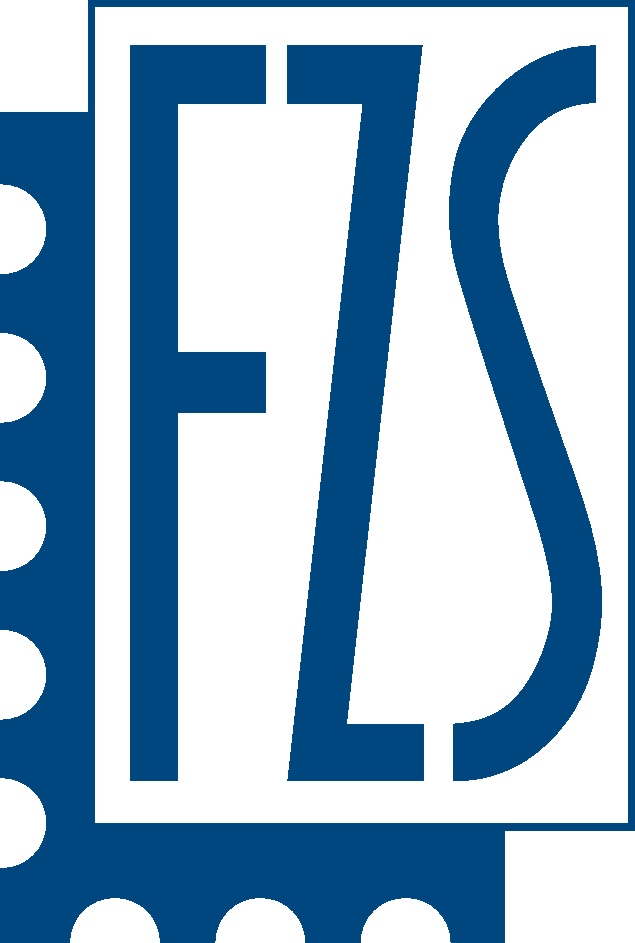 